15 TEMUZ ŞEHİTLERİNİ ANMA, DEMOKRASİ VE BİRLİK GÜNÜ PROGRAMINA TÜM HALKIMIZ DAVETLİDİR.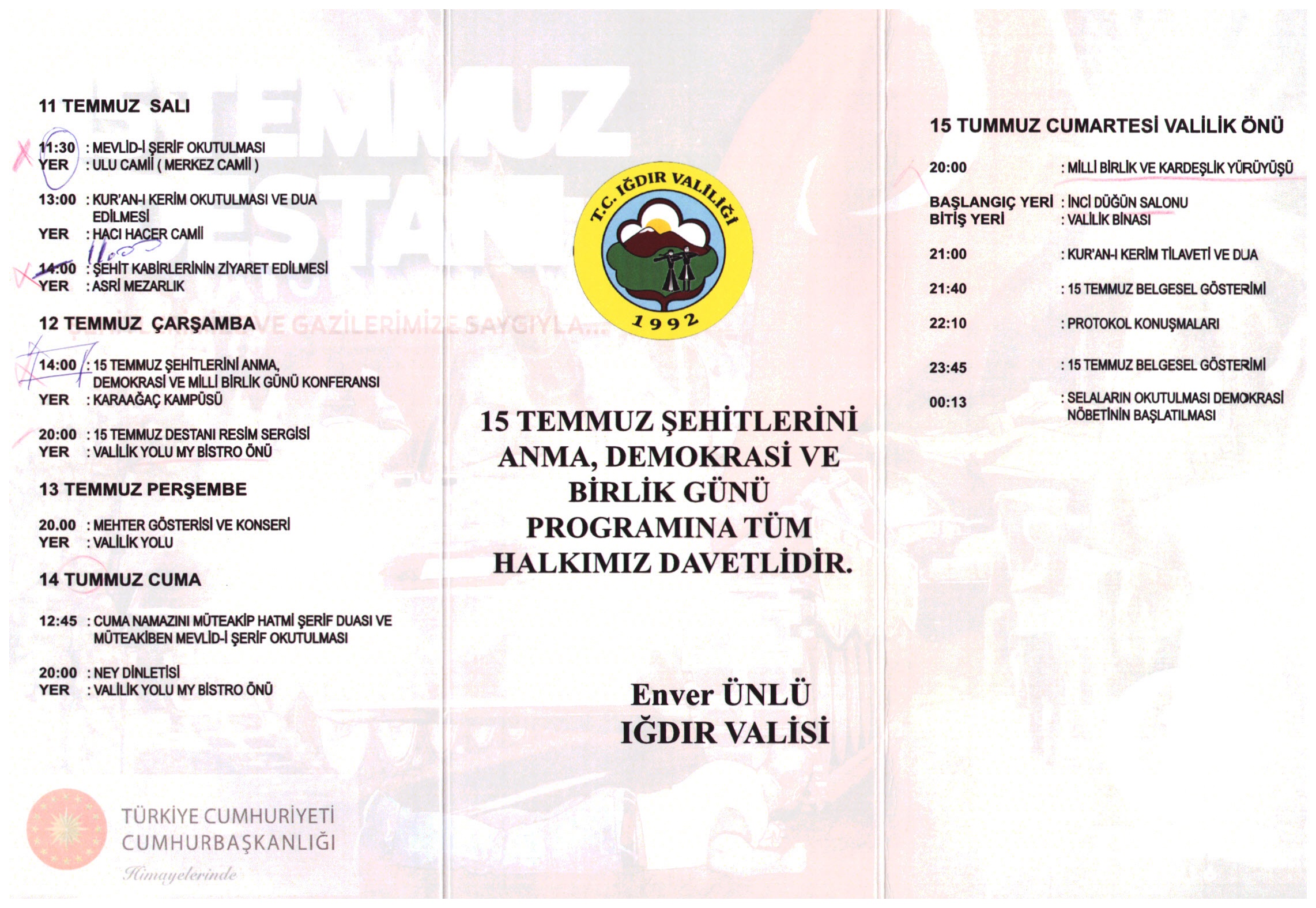 